附件2：交通示意图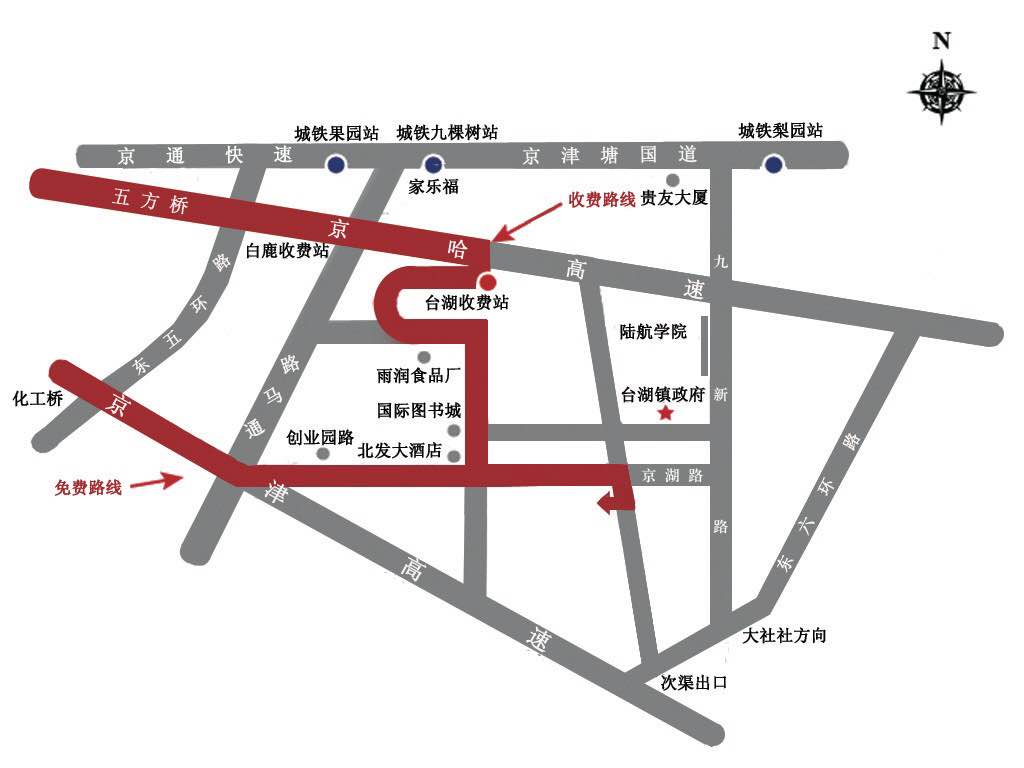 